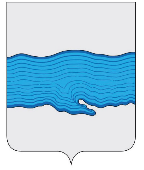 Ивановская областьПриволжский муниципальный районПлесское городское поселениеВЕСТНИКСОВЕТА И АДМИНИСТРАЦИИПЛЕССКОГО ГОРОДСКОГО ПОСЕЛЕНИЯВыпуск № 701.04.2020№ 7 от 01.04.2020Официальное издание нормативно-правовых актовСовета и администрации Плёсского городского поселенияСОДЕРЖАНИЕ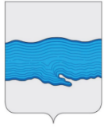 Совет Плесского городского поселенияПриволжского муниципального районаИвановской областиРЕШЕНИЕг. Плес от «01» апреля 2020 г.                                                                                                                                                             № 8О внесении изменений в решение Совета Плесского городского поселения от 26.03.2020 г. № 6 «О введении на территории Плесского городского поселения Приволжского муниципального района Ивановской области режима повышенной готовности»В соответствии с федеральными законами от 21.12.1994 № 68-ФЗ «О защите населения и территорий от чрезвычайных ситуаций природного и техногенного характера», от 30.03.1999 № 52-ФЗ «О санитарно-эпидемиологическом благополучии населения», с учетом сложившейся санитарно-эпидемиологической обстановки, Совет Плесского городского поселения РЕШИЛ:1. Внести в решение Совета Плесского городского поселения от 26.03.2020 г. №6 «О введении на территории Плесского городского поселения Приволжского муниципального района Ивановской области режима повышенной готовности» следующие изменения: - Дополнить пунктами 3.1-3.4 следующего содержания: «3.1. Обязать граждан, находящихся на территории Плесского городского поселения, в период с 00.00 02.04.2020 и до издания соответствующего решения Совета Плесского городского поселения не покидать места проживания (пребывания), за исключением случаев:    обращения за экстренной (неотложной) медицинской помощью и случаев иной прямой угрозы жизни и здоровью;    следования к месту (от места) работы (службы), которая не приостановлена в соответствии с федеральными и региональными нормативными правовыми актами, а также случаев, если такое передвижение непосредственно связано с осуществлением профессиональной (служебной) деятельности, в том числе оказанием транспортных услуг и услуг доставки;      осуществления волонтерской деятельности;      следования граждан к месту (от места) проживания (пребывания) родственников, относящихся к категориям лиц, указанных в п. 3 настоящего решения, а также лиц, имеющих ограничения в самообслуживании и требующих посторонней помощи;      следования к ближайшему месту приобретения товаров, работ, услуг, реализация которых не ограничена в соответствии с настоящим указом;      выгула домашних животных;      выноса отходов до ближайшего места накопления отходов.      3.2. Обязать граждан при нахождении на улице и в других общественных местах:      соблюдать дистанцию до других граждан не менее 1,5 метра;      не собираться компаниями более 2 человек;      Исключением являются случаи:      оказания услуг по перевозке пассажиров и багажа в общественном транспорте;      совместного нахождения на улице и в других общественных местах родителей (законных представителей) с несовершеннолетними детьми, совместно проживающих членов семьи, при соблюдении ими положений п. 3.1 настоящего решения;      выполнения гражданами служебных (должностных) обязанностей, направленных на оказание медицинской и социальной помощи, обеспечение санитарно- эпидемиологического благополучия, противодействие преступности, охрану общественного порядка и собственности.      3.3. Обязать граждан, находящихся на территории Плесского городского поселения, иметь при себе документы, удостоверяющие личность, документы, подтверждающие осуществление ими на территории Плесского городского поселения профессиональной (служебной) деятельности, которая не приостановлена в соответствии с федеральными и региональными нормативными правовыми актами;     3.4. Администрации Плесского городского поселения принять меры по контролю за соблюдением гражданами, находящимися на территории Плесского городского поселения, ограничительных мероприятий, установленных настоящим решением, в пределах полномочий.»4. Контроль за выполнением настоящего решения возложить на Администрацию Плесского городского поселения.5. Опубликовать решение в официальном издании нормативно-правовых актов Совета и Администрации «Вестник Совета и Администрации Плесского городского поселения».6. Настоящее решение вступает в силу с момента опубликования. Председатель Совета Плесского  городского поселения                                                                                                                                                Т.О. Каримов№ и дата принятия ДокументаНаименование документаНомера страницСовет Плёсского городского поселенияСовет Плёсского городского поселенияот 01.04.2020 № 8Решение «О внесении изменений в решение Совета Плесского городского поселения от 26.03.2020 г. № 6 «О введении на территории Плесского городского поселения Приволжского муниципального района Ивановской области режима повышенной готовности»3